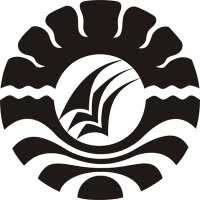 SKRIPSIPENERAPAN METODE BERMAIN BALOK DALAM MENINGKATKANKEMAMPUAN KOGNITIF ANAK DI  KELOMPOK B4 TAMAN KANAK-KANAK TERATAI UNMKECAMATAN RAPPOCINIKOTA MAKASSARHAFSARIPROGRAM STUDI PENDIDIKAN GURU PENDIDIKAN ANAK USIA DINIFAKULTAS ILMU PENDIDIKANUNIVERSITAS NEGERI MAKASSAR2014